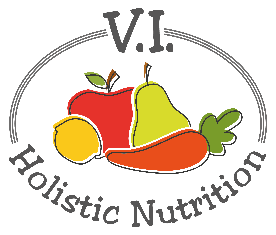 Kim’s Raw Energy BallsKim is one of the instructors at CSNN Nanaimo and teaches Sports Nutrition along with other courses.  Here’s a great pick-me-up for low energy afternoons or after sports.Ingredients:2 ½ cups of rolled oats½ cup pumpkin seeds2 Tbs. sunflower seeds½ cup almond or another nut butter1/3 cup raw honey2 Tbs. maple syrup1 Tbs. chia seeds soaked in 2 Tbs. water½ cup raisins or other dried fruit such as blueberries, cranberries, cherries, apricot, fig or datesUnsweetened sulfite free shredded coconut to coatMethod:In a food processor, puree ½ cup rolled oats and pumpkin seeds until powdery.  Set aside. Combine remaining oats and sunflower seeds in food processor.Add soaked chia, almond butter, honey and maple syrup.  Puree until well mixed.Add raisins and continue to puree until mixture comes together.  It will become heavy and sticky.Rub coconut oil into your clean hands (to keep dough from sticking to hands) and roll mixture into balls, then coat in coconut shreds. Transfer to a sealed container for storage.  They will last about a week on the counter, or in the refrigerator for up to 3 weeks.